附件1招标方案核准意见建设项目名称：临沧市北河(大兴)水电站35kV送出线路工程项目项目代码：2211-530900-04-01-617164项 目招标范围招标范围招标组织形式招标组织形式招标方式招标方式不采用招标方式项 目全部招标部分招标自行招标委托招标公开招标邀请招标不采用招标方式勘察√√√设计√√√建筑工程√√√安装工程√√√监理√√√设备重要材料其他√审批(核准)部门意见：根据临沧市北河(大兴)水电站35kV送出线路工程项目招标基本情况表， 批复如下：1.该项目的勘察、设计、建筑工程、安装工程和监理需要招标，并委托招 标代理机构组织进入公共资源交易中心公开招标。2.该项目的其他不采用招标方式，涉及政府采购的，按照政府采购法律法 规规定执行。3.该项目不涉及设备和重要材料。2022年11月03日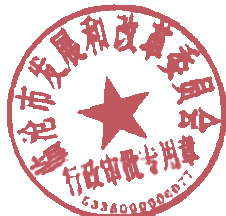 审批(核准)部门意见：根据临沧市北河(大兴)水电站35kV送出线路工程项目招标基本情况表， 批复如下：1.该项目的勘察、设计、建筑工程、安装工程和监理需要招标，并委托招 标代理机构组织进入公共资源交易中心公开招标。2.该项目的其他不采用招标方式，涉及政府采购的，按照政府采购法律法 规规定执行。3.该项目不涉及设备和重要材料。2022年11月03日审批(核准)部门意见：根据临沧市北河(大兴)水电站35kV送出线路工程项目招标基本情况表， 批复如下：1.该项目的勘察、设计、建筑工程、安装工程和监理需要招标，并委托招 标代理机构组织进入公共资源交易中心公开招标。2.该项目的其他不采用招标方式，涉及政府采购的，按照政府采购法律法 规规定执行。3.该项目不涉及设备和重要材料。2022年11月03日审批(核准)部门意见：根据临沧市北河(大兴)水电站35kV送出线路工程项目招标基本情况表， 批复如下：1.该项目的勘察、设计、建筑工程、安装工程和监理需要招标，并委托招 标代理机构组织进入公共资源交易中心公开招标。2.该项目的其他不采用招标方式，涉及政府采购的，按照政府采购法律法 规规定执行。3.该项目不涉及设备和重要材料。2022年11月03日审批(核准)部门意见：根据临沧市北河(大兴)水电站35kV送出线路工程项目招标基本情况表， 批复如下：1.该项目的勘察、设计、建筑工程、安装工程和监理需要招标，并委托招 标代理机构组织进入公共资源交易中心公开招标。2.该项目的其他不采用招标方式，涉及政府采购的，按照政府采购法律法 规规定执行。3.该项目不涉及设备和重要材料。2022年11月03日审批(核准)部门意见：根据临沧市北河(大兴)水电站35kV送出线路工程项目招标基本情况表， 批复如下：1.该项目的勘察、设计、建筑工程、安装工程和监理需要招标，并委托招 标代理机构组织进入公共资源交易中心公开招标。2.该项目的其他不采用招标方式，涉及政府采购的，按照政府采购法律法 规规定执行。3.该项目不涉及设备和重要材料。2022年11月03日审批(核准)部门意见：根据临沧市北河(大兴)水电站35kV送出线路工程项目招标基本情况表， 批复如下：1.该项目的勘察、设计、建筑工程、安装工程和监理需要招标，并委托招 标代理机构组织进入公共资源交易中心公开招标。2.该项目的其他不采用招标方式，涉及政府采购的，按照政府采购法律法 规规定执行。3.该项目不涉及设备和重要材料。2022年11月03日审批(核准)部门意见：根据临沧市北河(大兴)水电站35kV送出线路工程项目招标基本情况表， 批复如下：1.该项目的勘察、设计、建筑工程、安装工程和监理需要招标，并委托招 标代理机构组织进入公共资源交易中心公开招标。2.该项目的其他不采用招标方式，涉及政府采购的，按照政府采购法律法 规规定执行。3.该项目不涉及设备和重要材料。2022年11月03日